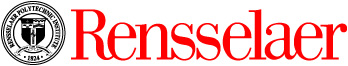 To:	NAME, TITLEFrom:		NAME, TITLE, DEPARTMENT, SIGNED INITIALSDate:		DATESubject:	TITLE	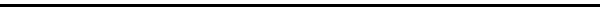 Memo TextNOTE: NO SignatureCC: 